Publicado en Madrid el 14/04/2017 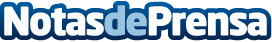 Prey: ciencia ficción que evita los tópicosDentro de los videojuegos que verán la luz próximamente se encuentra el nuevo título de Arkane Studios, Prey. Una propuesta de acción y disparos dentro de una nave espacial con una temática alienígena que se aleja de los tópicos del género para ofrecer ideas renovadasDatos de contacto:Ana Calleja617676995Nota de prensa publicada en: https://www.notasdeprensa.es/prey-ciencia-ficcion-que-evita-los-topicos Categorias: Juegos Entretenimiento Gaming http://www.notasdeprensa.es